The Lord, “Who shall I send?”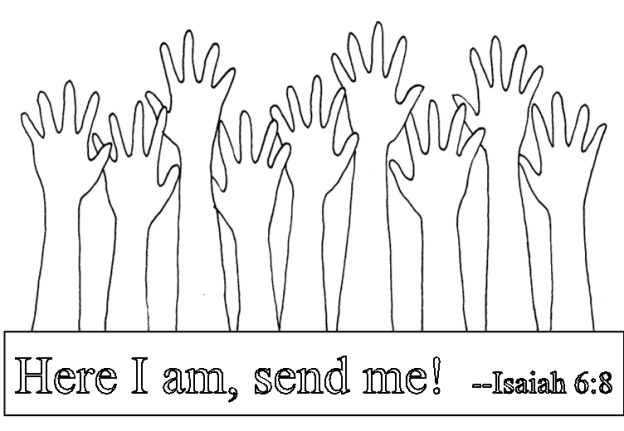 